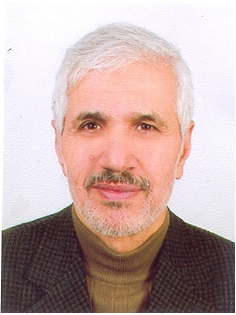 استاد دانشکدگان مدیریت- دانشگاه تهرانغلامرضا فدائیتلفن دفتر:  +98 (21)پست الکترونیکی: ghfadaie@ut.ac.irتحصیلاتM.S,1377,مدیریت,مرکز آموزش مدیریت دولتی
Ph.D ,1377,کتابداری واطلاع رسانی,آزاد اسلامی 
M.S,1354,کتابداری,تهران 
کارشناسی,1350,زبان انگلیسی,مشهد
زمینههای تخصصیو حرفهایسوابق کاري و فعالیت های اجراییفعالیت های علمیمقالات- بررسی و تحلیل روابط کتابشناختی اثر به اثر در میان آثار موسیقایی ایرانی بر اساس الگوی ملزومات کارکردی پیشینه‌های کتابشناختی (اف.آر.بی.آر.). وزیری بزرگ رقیه سادات, نوروزی علیرضا, فدائی غلامرضا (1398)., پژوهشنامه کتابداری و اطلاع رسانی, 9(2), 242-266.

- بررسی تطبیقی میزان سرمایه اجتماعی در کتابخانه های دانشگاهی؛ مقایسه کتابخانه های دانشگاه تهران با دانشگاه شریف. جعفری ناهید, ناخدا مریم, فدائی غلامرضا (1394)., تحقیقات کتابداری و اطلاع رسانی دانشگاهی, 49(2), 169-189.

- تحلیل سرفصلهای برنامه های درسی کارشناسی ارشد و کارشناسی رشته علم اطلاعات. شهبازی رحیم, فهیم نیا فاطمه, حکیم زاده رضوان, فدائی غلامرضا (1394)., فصلنامه کتابداری و اطلاع رسانی آستان قدس رضوی, 19(70), 11-19.

- لایه‌های روش‌شناختی منطق استفهامی و کاربرد آن در تحلیل نظام‌های رده‌بندی دانش. خندان محمد, فدائی غلامرضا, وصفی محمدرضا (1394)., پژوهشگاه علوم و فناوری اطلاعات ایران, 30(3), 603-630.

- لایه های روش شناختیِ منطق استفهامی و کاربرد آن در تحلیل نظام های رده بندی دانش.  محمد خندان, فدائی غلامرضا, وصفی محمدرضا (1394)., پژوهشگاه علوم و فناوری اطلاعات ایران, 30(3), 603-630.

- جایگاه ما بین دو قله رفیع. فدائی غلامرضا (1393)., تحقیقات اطلاع رسانی و کتابخانه های عمومی, 20(3), 393-396.

- ربط عینی و ربط ذهنی در نظام های اطلاعاتی (تحلیلی بر ربط در بازیابی اطلاعات). قبادپور وفا, فدائی غلامرضا, ثابت پور افسون (1393)., پژوهشگاه علوم و فناوری اطلاعات ایران, 30(1), 246-268.

- نقش فرهنگ دانش در اثربخشی فرایندهای مدیریت دانش مورد مطالعه: یک سازمان دانش بنیان. دیلمقانی میترا, فهیم نیا فاطمه, ابویی اردکان محمد, فدائی غلامرضا (1393)., تحقیقات کتابداری و اطلاع رسانی دانشگاهی, 69(پاییز 1393), 325-346.

- بررسی استانداردهای به کاررفته در توصیف نسخ خطی در پایگاه های اطلاعاتی پیوسته نسخ خطی اسلامی. نبوی -, فدائی غلامرضا, نقشینه نادر (1393)., فصلنامه مطالعات کتابداری و سازماندهی اطلاعات, 25(2), 22.

- به کارگیری معیارهای تحلیل شبکه های اجتماعی در ارزیابی های کتاب سنجی. فدائی غلامرضا, عصاره فریده (1393)., فصلنامه دانش شناسی (علوم کتابداری و اطلاع رسانی و فناوری اطلاعات), 7(25), 81.

- پژوهش برای پیش رفت یا برون رفت. فدائی غلامرضا (1393)., تحقیقات اطلاع رسانی و کتابخانه های عمومی, 20(2), 205-209.

- مطالعات نمایشگاهی کتاب. فدائی غلامرضا (1393)., تحقیقات اطلاع رسانی و کتابخانه های عمومی, 20(1), 7-10.

- نگاشت ساختار فکری حوزه موضوعی ترمودینامیک براساس بروندادهای علمی ایرانیان در مجلات نمایه شده در وبگاه علوم موسسه تامسون رویترز.  رسول زوارقی, فدائی غلامرضا (1393)., تحقیقات کتابداری و اطلاع رسانی دانشگاهی, 48(1), 1-38.

- بدیلی برای اف .آر.بی.آر. فدائی غلامرضا (1393)., تحقیقات اطلاع رسانی و کتابخانه های عمومی, 20(1), 11-30.

- علم اطلاعات و دانش شناسی و گام های بزرگ. فدائی غلامرضا (1392)., تحقیقات اطلاع رسانی و کتابخانه های عمومی, 18(4), 457-462.

- تحلیل گفتمان انتقادی و کاربرد آن در پژوهش⁮های علم اطلاع⁮رسانی. شقاقی مهدی, فدائی غلامرضا (1392)., تحقیقات کتابداری و اطلاع رسانی دانشگاهی, 47(1), 5-26.

- نگاهی جامع به حوزه علم اطلاعات و دانش شناسی. فدائی غلامرضا (1392)., تحقیقات اطلاع رسانی و کتابخانه های عمومی, 19(1), 1-4.

- بررسی قابلیت به⁮ کارگیری سنجه های مرکزیت به عنوان شاخص⁮های ارتباط استنادی مدارک در بازیابی اطلاعات رابطه ای: مطالعه مقدماتی. عباسپور جواد, نقشینه نادر, فدائی غلامرضا, عتابی فریده (1392)., تحقیقات اطلاع رسانی و کتابخانه های عمومی, 19(1), 149-161.

- نقش کتابخانه های عمومی در افزایش سرمایه اجتماعی: مطالعه موردی شهر تهران. فدائی غلامرضا, فیروزآبادی سید احمد,  رحمان ابراهیمی (1391)., تحقیقات اطلاع رسانی و کتابخانه های عمومی, 18(69), 197-125.

- طرح ایجاد نظام اشاعه گزینشی اطلاعات برای اعضای هیأت علمی دانشکده روانشناسی و علوم تربیتی دانشگاه تهران. فدائی غلامرضا, فهیم نیا فاطمه,  سید مهدی حسینی,  علی اکبری (1390)., Information Sciences and Technology, 1(1), 109-126.

- چشم اندازی بر مبانی نظری مصورسازی حوزه دانش.  رسول زوارقی, فدائی غلامرضا, فهیم نیا فاطمه (1390)., کتابداری و اطلاع رسانی, 45(57), 13-37.

- Selecting an Appropriate Change management Model for the Iranian Academic Libraries Using MADM Methods. Nakhoda Maryam,  Sirous Alidousti, Fadai Gholamreza (2011)., LIBRI-International Journal of Libraries and Information Studies, 61(3), 190-204.

- بررسی مفهوم نظام مدیریت دانش. فدائی غلامرضا, حسن زاده محمد,  ماشاالله ذراتی (1390)., تحقیقات اطلاع رسانی و کتابخانه های عمومی, 17(4), 553-580.

- کاربرد دو روش تصمیم گیری در تحلیل رتبه بندی متخصصان از مدل های تغییر. ناخدا مریم, فدائی غلامرضا,  سیروس علیدوستی (1390)., پژوهشگاه علوم و فناوری اطلاعات ایران, 26(4), 1009-1037.

- دانشکده کتابداری و اطلاع رسانی : گروه ها رشته ها گرایش ها و مقاطع تحصیلی پیشنهادی. فدائی غلامرضا,  الهام برمر (1390)., تحقیقات کتابداری و اطلاع رسانی دانشگاهی, 45(55), 13-26.

- Selecting an Appropriate Change Management Model for Iranian Academic Libraries Using MADM Methods.  Nakhoda Maryam,  Alidousti Sirous, Fadai Gholamreza (2011)., LIBRI-International Journal of Libraries and Information Studies, 61(3), 190-204.

- طراحی مدل مدیریت تغییر در کتابخانه های دانشگاهی ایران مطالعه دلفی. فدائی غلامرضا, ناخدا مریم (1389)., کتابداری و اطلاع رسانی, -(62), 145-168.

- پژوهش نسخه های خطی و چالش های موجود. فدائی غلامرضا (1389)., کتاب ماه (کلیات), 13(12), 22-27.

- امکان سنجی برنامه های مجموعه سازی مشارکتی میان دانشگاه های دولتی شهر تهران از نگاه دانشیویان تحصیلات تکمیلی.  مهدی شقاقی, فدائی غلامرضا, فهیم نیا فاطمه (1389)., مطالعات کتابداری و علم اطلاعات, 17(6), 69-92.

- بررسی وضعیت کتابخانه های عمومی شهر سنندج : ارائه خدمات و ابزارهای بازیابی اطلاعات.  مهران استرحامیان, فدائی غلامرضا (1389)., تحقیقات کتابداری و اطلاع رسانی دانشگاهی, 16(1), 85-99.

- جایگاه حکمت عملی در تاریخ فلسفه اسلامی. فدائی غلامرضا (1389)., نشریه انجمن بین المللی تاریخ فلسفه, -(2), 53-76.

- کتابداری و اطلاع رسانی : رشته یا میان رشته. فدائی غلامرضا (1389)., مطالعات میان رشته ای در علوم انسانی, 2(2), 1-18.

- سنجش میزان هوش هیجانی کتابداران دانشکده های دانشگاه تهران.  علی شعبانی, فدائی غلامرضا, بشارت محمد علی,  علی شعبانی, بشارت محمدعلی (1388)., کتابداری و اطلاع رسانی, 1(50), 29-44.

- نگاهی به نفس و ذهن و نقش آنها در ادراک. فدائی غلامرضا (1388)., معرفت فلسفی, 7(2), 41-69.

- علوم/مدیریت بازیابی و اشاعه اطلاعات. فدائی غلامرضا (1388)., تحقیقات اطلاع رسانی و کتابخانه های عمومی, 15(4), 5-27.

- ارایه ویژگی های مناسب برای سیستم های مدیریت محتوای وب سایت های کتابخانه های دانشگاهی ایران بر اساس عناصر مطرح در وب سایت های کتابخانه های دانشگاهی دنیا.  مهرداد یوسفی فرد, فدائی غلامرضا,  عباس حری (1388)., نشریه پیام کتابخانه, 151(---), 48-64.

- بررسی رابطه هوش هیجانی و کیفیت ارائه خدمات کتابداران کتابخانه های دانشکده ای دانشگاه تهران.  علی شعبانی, فدائی غلامرضا, بشارت محمدعلی (1388)., اطلاع شناسی, 7(25), -.

- نگاهی به مبادی و مسائل فلسفۀ اطلاعات لوچیانو فلوریدی. خندان محمد, فدائی غلامرضا (1388)., پژوهش های فلسفی - کلامی, 10(3), 5-39.

- آیا کتابداری و اطلاع رسانی فقط منتظر تغییر نام است؟. فدائی غلامرضا (1388)., پیام دریا, 15(57), 11-32.

- روش تحقیق پدیده ای نو ظهور نیست. فدائی غلامرضا (1388)., کتاب ماه (کلیات), 13(146), 8-11.

- نگاهی به مبادی و مسایل فلسفه اطلاعات لوچیانو فلوریدی.  محمد خندان, حری عباس, فدائی غلامرضا (1388)., پژوهش های فلسفی - کلامی, 10(3), 5-39.

- تاثیر پژوهشی و استنادی نشر دسترسی آزاد: مروری بر متون.  حسین پاشایی زاد, فدائی غلامرضا (1388)., اطلاع شناسی, 6(2), 87-118.

- علم و ادراک و نحوه تشکیل آن. فدائی غلامرضا (1387)., معرفت فلسفی, 6(2), 131-160.

- Major Problems in Retrieval Systems. Fadai Gholamreza (2009)., Cataloging & Classification Quarterly, 40(1), 54-43.

- The LIS Discipline or Retrieval of Information. Fadai Gholamreza (2009)., Issues in Incoming Science and Information Technology, 6(6), 148-157.

- روزنامه مجلس اولین روزنامه ملی دوران مشروطیت. فدائی غلامرضا (1387)., گنجینه اسناد, 18(72), 35-50.

- نگاهی به پارادایم های سه گانه ی مدرن در اطلاع شناسی. فدائی غلامرضا,  محمد خندان (1387)., پیام دریا, 54(1), 3-30.

- ارزیابی خدمات الکترونیکی در وب سایت کتابخانه های دانشگاهی دولتی شهر تهران علمی پژوهشی.  مجید سبزی پور, فدائی غلامرضا (1387)., پژوهشنامه کتابداری و اطلاع رسانی, 11(---), 117-138.

- خندان محمد فدایی غلامرضا نگاهی به پارادایم سه گانه مدرن در اطلاع شناسی.  محمد خندان, فدائی غلامرضا (1387)., کتابداری و اطلاع رسانی, -(54), 3-30.

- Some New Measures for Scientitic Measurement. Fadai Gholamreza (2008)., International Journal of Information Science and Management (IJISM), 6(1), 17-26.

- بررسی عوامل فرهنگی ، آموزشی - پژوهشی ، فنی - راهبردی و سیاسی دخیل در کارآفرینی آموزش عالی در گستره جهانی شدن. فدائی غلامرضا, نقشینه نادر, خسروجردی محمود (1387)., مهندسی فرهنگی, 16(16), 13-24.

- بررسی کنسرسیوم های خرید اطلاعات علمی دانشگاهی ایران و جهان.  فاطمه   فهیم نیا, فدائی غلامرضا (1386)., پژوهش‌های کاربردی روانشناختی, 37(3), 73-100.

- بررسی کنسرسیوم های خرید اطلاعات علمی دانشگاهی ایران و جهان(مجله روانشناسی و علوم تربیتی). فهیم نیا فاطمه, فدائی غلامرضا (1386)., روانشناسی, 3(3), 73-99.

- ارزیاب وضعیت نیروهای متخصص کتابخانه های دانشگاه تهران.  صالح رحیمی   , علومی طاهره, فدائی غلامرضا (1384)., کتابداری, 39(44), 45-87.

- تصور یا تصدیق. فدائی غلامرضا (1384)., ادیان و عرفان, -(78), 101-124.

- طرحی نو برای رده بندی در کتابخانه ها و مراکز اطلاع رسانی. فدائی غلامرضا (1384)., Information Sciences and Technology, 21(2), 45-80.

- تحلیل استنادی تطبیقی پایان نامه های دکتری شیمی دانشگاه تهران و دانشگاه تربیت مدرس (1383- 1376).  رستم مظفری غربا, فدائی غلامرضا, حری عباس (1384)., کتابداری, -(44), 15-44.

- نکاتی پیرامون اطلاعات، اطلاع شناسی و ارتباطات. فدائی غلامرضا (1384)., پژوهش‌های کاربردی روانشناختی, 35(2), 85-18.

- User satisfaction through better indexing. Fadai Gholamreza (2005)., Cataloging & Classification Quarterly, 40(2), 5-17.

- A New Scheme for Library Classification. Fadai Gholamreza (2004)., Cataloging & Classification Quarterly, 38(2), 3-16.

- A Dynamic Look Toward Classification and Retrieval. Fadai Gholamreza (2004)., Cataloging & Classification Quarterly, 38(1), 43-53.

- Scintific Approach in the Reign of Buvehid Dynesty. Fadai Gholamreza (2004)., Journal of Humanities, 11(3), 91-101.

- گزارش فعالیت های دو ساله انجمن کتابخانه های عمومی تهران. فدائی غلامرضا (1372)., نشریه پیام کتابخانه, 3(1), 94-102.

کنفرانس ها- The   Study   of   the   Relationship   Between   Individual   Factors   and   Usage   of   ICT   in   Tehran’s   Public   Libraries. Fadai Gholamreza, Nakhoda Maryam, Shafeghati Soghra (2013)., 4th   International   Conference   on    Information   Systems   Management   and   Evaluation   ICIME   2013, 13-14 May, Ho Chi Minh City, Vietnam.

- A feasibility study of e-reference services offered by government-sponsored academic libraries in Metropolitan Tehran. سبزی پور مجید, Naghshineh Nader, Fadai Gholamreza (2011)., 2ND WORLD CONFERENCE ON INFORMATION TECHNOLOGY: WCIT 2001, 22-27 November, Antalya, Turky.

کتب - مقدمه ای بر هویت علم اطلاعات و دانش شناسی. فدائی غلامرضا (1394).

- مختصری از شرح حال و آثار علامه فدایی کزازی. فدائی غلامرضا (1394).

- عقد اللالی. فدائی غلامرضا (1393).

- کلیات دیوان فدایی. فدائی غلامرضا (1392).

- طرحی نو در طبقه بندی علوم. فدائی غلامرضا (1389).

- مقدمه ای بر هویت کتابداری و اطلاع رسانی (مجموعه مقالات). فدائی غلامرضا (1389).

- پایان نامه و رساله دانشگاهی: پژوهش نگارش و دفاع. فدائی غلامرضا (1389).

- آشنایی با نسخ خطی و آثار کمیاب (فارسی و عربی ). فدائی غلامرضا (1386).

- مدیریت یادمانه ها (آرشیو). فدائی غلامرضا (1384).

- حیات علمی در عهد آل بویه. فدائی غلامرضا (1383).

مجلاتپایان نامه ها و رساله ها- آینده پژوهی و تبیین نقش و جایگاه فناوری اطلاعات در حوزه کتابخانه های دانشگاهی در افق 1404.، محمدحسن عظیمی، غلامرضا فدائی، دکتری،  1397/4/19 

- چیستی علم و علم وارگی با بررسی و تحدید یافته ها و پاره های علمی در نجوم و کیهان شناسی، پروا پورقدیمی، غلامرضا فدائی، کارشناسی ارشد،  1395/7/7 

- ارزیابی آمادگی الکترونیکی سازمان برای پیاده سازی نظام مدیریت دانش (مطالعه موردی دانشگاه بیرجند)، آزاده فیروزآبادی، غلامرضا فدائی، کارشناسی ارشد،  1394/6/30 

- تدوین مدل شایستگی آموزش علم اطلاعات و دانش شناسی مبتنی بر فن آوری اطلاعات بر اساس تحلیل برنامه های درسی موجود و نیازهای بازار کار.، رحیم شهبازی، غلامرضا فدائی، دکتری،  1394/3/24 

- تحلیل بن مایه های باز نمایی عینیت و جهان شمول در گفتمان مدرن رده بندی دانش و نقادی آن از دیدگاه پست مدرن، محمد خندان، غلامرضا فدائی، دکتری،  1393/7/29 

- بررسی میزان استفاده از مقالات مستخرج از پایان نامه ها، محسن توکلی، غلامرضا فدائی، کارشناسی ارشد،  1393/3/31 

- بررسی و مقایسه تولیدات علمی اعضای هیات علمی و میزان همکاری آنها در گروه فنی مهندسی سه دانشگاه برتر علوم (شریف ، امیرکبیر و تهران) در دو پایگاه، اکرم سیاهی، غلامرضا فدائی، کارشناسی ارشد،  1393/3/31 

- مطالعه درک نخبگان از تاریخ شفاهی ، راضیه فرشید، غلامرضا فدائی، کارشناسی ارشد،  1393/11/8 

- ترسیم نقشه علمی دانشگاه تهران مقایسه الگوهای هم استنادی و هم واژگانی در مقوله های موضوعی در نمایه استنادی علوم، نجمه سالمی، غلامرضا فدائی، دکتری،  1392/7/9 

- نقد و بررسی منطق ریاضی برتراند راسل و کاربرد آن در تدوین سرعنوان های موضوعی، طاهر نصیری قاضیجهانی، غلامرضا فدائی، کارشناسی ارشد،  1392/6/31 

- مطالعه روند پژوهش و ترسیم نقشه علمی حوزه بازیابی تصویر بر اساس مقالات نمایه شده در پایگاه اطلاعات علمی آی اس آی از سال 2001-2012، سمیرا دانیالی کهلونی، غلامرضا فدائی، کارشناسی ارشد،  1392/6/31 

- بررسی ارتباط بین هوش فرهنگی و عملکرد شغلی کارکنان کتابخانه مرکزی و مرکز اسناد دانشگاه تهران، نرگس حسینی باداشیانی، غلامرضا فدائی، کارشناسی ارشد،  1392/6/31 

- رفتارشناسی کاربران پرتال کنسرسیوم محتوای ملی، ابراهیم شاهی، غلامرضا فدائی، کارشناسی ارشد،  1392/6/30 

- ارائه مدل تبیینی رابطه فرهنگ دانش بل اثربخشی فرایندهای مدیریت دانش، مطالعه موردی سازمان صاایران، میترا دیلمقانی، غلامرضا فدائی، دکتری،  1392/6/27 

- بررسی قابلیت به کارگیری سنجه های مرکزیت به عنوان شاخص های شباهت مدارک با یکدیگر در بازیابی اطلاعات، جواد عباس پور، غلامرضا فدائی، دکتری،  1392/6/26 

- تحلیل ارزش گذاری اقتصادی خدمات کتابخانه های عمومی با استفاده از روش ارزش گذاری مشروط: کتابخانه های عمومی شهر تهران، محمود مرادی، غلامرضا فدائی، دکتری،  1392/6/26 

- روش شناسی فهرست نگاری نسخ خطی اسلامی (تدوین اصول و قواعد سبکهای فهرست نگاری شرقی و غربی از آغاز تا کنون)، فریبا افکاری، غلامرضا فدائی، دکتری،  1392/12/13 

- سرمایه اجتماعی در کتابخانه های دانشگاهی: بررسی تطبیقی کتابخانه های دانشگاه تهران و شریف، ناهید جعفری، غلامرضا فدائی، کارشناسی ارشد،  1392/11/8 

- بررسی وضعیت بخش کودک کتابخانه های عمومی کشور بر اساس رهنمودهای ایفلا و یونسکو به منظور برنامه ریزی مناسب و بهینه سازی تجهیزات و خدمات، عبداله جعفری، غلامرضا فدائی، کارشناسی ارشد،  1392/11/26 

- بررسی سطح توانمندسازی کتابداران زن شاغل در کتابخانه های عمومی شهر تهران و عوامل موثر بر آن، سمانه رحیمیان، غلامرضا فدائی، کارشناسی ارشد،  1392/11/21 

- ارایه مدل تبیین رابطه فرهنگ دانش با اثر بخشی فرآیندهای مدیریت‌دانش مطالعه موردی سازمان صاایران ( صنایع الکترونیک ایران )، میترا دیلمقانی، غلامرضا فدائی، دکتری،  1392/06/27 

- ارائه الگوی توسعه خدمات مرجع مجازی کنسرسیوم محتوای ملی ایران، لیلا نیامیر، غلامرضا فدائی، کارشناسی ارشد،  1391/9/28 

- بررسی کتابخانه در قوانین موضوعه ایران، روح اله سرچاهی، غلامرضا فدائی، کارشناسی ارشد،  1391/6/28 

- بررسی رابطه بین فرهنگ سازمانی با مدیریت دانش در دانشگاه تهران، سیف اله اندایش، غلامرضا فدائی، کارشناسی ارشد،  1391/12/12 

- بررسی و تحلیل روابط کتب شناختی اثر به اثر در میان آثار موسیقیایی ایرانی بر اساس الگوی اف. آر. بی. آر در فاصله سال های 1390-1380، رقیه السادات وزیری بزرگ، غلامرضا فدائی، کارشناسی ارشد،  1391/11/28 

- بررسی و ارزیابی کتابخانه های دانشگاهی شهرستان سبزوار بر اساس استانداردهای کتابخانه های دانشگاهی ایران، علی اصغر حاجی شمسایی، غلامرضا فدائی، کارشناسی ارشد،  1391/11/25 

- بازنماییِ گرایش‌های علمی اعضای‌هیأت‌علمی  دانشگاه‌های دولتی ایران در رشتۀ کتابداری‌واطلاع‌رسانی با رویکرد تدوین نقشۀ دانش، افسون ثابت پور، غلامرضا فدائی، کارشناسی ارشد،  1391/11/24 

- بازنمایی گرایش های علمی اعضای هیات علمی دانشگاههای دولتی ایران در رشته کتابداری و اطلاع رسانی با رویکرد تدوین نقشه دانش، افسون ثابت پور، غلامرضا فدائی، کارشناسی ارشد،  1391/11/24 

- بررسی چگونگی تدوین خط مشی مجموعه سازی در دانشگاههای ایران :مطالعه موردی دانشگاه تهران ، حمید پیمانی، غلامرضا فدائی، کارشناسی ارشد،  1390/7/16 

- بررس نقش و جایگاه کتابخانه های عمومی در افزایش سرمایه اجتماعی شهروندان: مطالعه موردی شهر تهران، رحمان ابراهیمی، غلامرضا فدائی، کارشناسی ارشد،  1390/7/13 

- نقد سیاست رتبه بندی علمی دانشگاه های جهان در سیستم های رتبه بندی جهانی بر اساس معیارهای جاری و ارائه مدل پیشنهادی جدید: مطالعه ای بر دانشگاه های مهاجر دانشگاه های کشور ایران، روژان هوشیار، غلامرضا فدائی، کارشناسی ارشد،  1390/7/13 

- بررسی وضعیت نشریات دارای رتبه علمی دانشگاه تهران از نظر شاخص های انتخاب نشریات برای نمایه سازی در پایگاه اطلاعاتی اسکوپوس، فهیمه رحیم نژاد، غلامرضا فدائی، کارشناسی ارشد،  1390/12/9 

- بررسی عوامل فردی موثر بر کاربرد فناوری اطلاعات در میان کتابداران کتابخانه های عمومی شهر تهران وابسته به نهاد کتابخانه های عمومی کشور، صغری شفقتی ترکی، غلامرضا فدائی، کارشناسی ارشد،  1390/12/3 

- بررسی استاندارد های مختلف پایش دیجیتالی نسخ خطی به کار رفته در پایگاه های نسخ خطی اسلامی، مجید نبوی، غلامرضا فدائی، کارشناسی ارشد،  1390/11/29 

- مطالعه تاثیر استنادی مقالات مجله های عملی - پژوهشی و بررسی نقش دسترسی آزاد د رافزایش تاثیر آنها، حسین پاشایی زاد، غلامرضا فدائی، دکتری،  1389/4/13 

- بررسی روند تاخیر نشر مقالات مجلات بین المللی علمی :مطالعه مقایسه ای چند رشته ای، زهرا نامور، غلامرضا فدائی، کارشناسی ارشد،  1389/12/8 

- ارزیابی کیفت خدمات کتابخانه سازمان بورس و اوراق بهادار بر اساسمل لایب کوآل و ارئه راهکارهای مناسب برای بهبود خدمات، طیبه قربانی، غلامرضا فدائی، کارشناسی ارشد،  1389/12/14 

- طراحی مدل مدیریت در کتابخانه های دانشگاهی ایران ، مطالعه کتابخانه مرکزی و مرکز اسناد دانشگاه تهران، مریم ناخدا، غلامرضا فدائی، دکتری،  1389/10/28 

- بررسی مقایسه میزان همکاری های علمی دانشگاههای علوم پزشکی تیپ یک ئر سطح ین المللی طی سالهای 2004-2008 بر اساس مدارک نمایه شده در پایگاه اطلاعات علمی ISI، روح اله شیری، غلامرضا فدائی، کارشناسی ارشد،  1389/10/10 

- مقایسه رتبه دپارتمان های دانشگاه های برتر ترکیه به دانشگاه تهران بر اساس عملکرد پزوهشی ( بین سال های 2004-2008)، مهدخت فرح بخش، غلامرضا فدائی، کارشناسی ارشد،  1388/8/18 

- بررسی میزان حضور ایران در همایش های بین المللی در فاصله سال های 2000-2008 در پایگاه اطلاعاتی IsI، مرضیه ابراهیمی پور، غلامرضا فدائی، کارشناسی ارشد،  1388/12/15 

- بررسی رابطه بین اصالت دانشگاهی و بهره وری پ‍ژوهشی اعضای هیات علمی دانشگاه یزد، مهدیه السادات حیدری، غلامرضا فدائی، کارشناسی ارشد،  1388/12/15 

- نیاز سنجی آموزشی کتابداران شاغل در کتابخانه های عمومی مرکز شهری استان کرمان در ارتباط با فناوری اطلاعات، افسانه زینلی کرمانی، غلامرضا فدائی، کارشناسی ارشد،  1388/12/12 

- امکان سنجی اجرایی شدن اصول بازاریابی در کتابخانه های مرکزی و دانشکده ای دانشگاه های دولتی شهر تهران از دیدگاه سرپرستان کتابخانه ها، رضا بصیریان جهرمی، غلامرضا فدائی، کارشناسی ارشد،  1387/8/29 

- ارزیابی قابلیت های بازیابی اطلاعات در نرم افزارهای قرانی، هابیل طهماسبی گتاب، غلامرضا فدائی، کارشناسی ارشد،  1387/7/15 

- بررسی عوامل و موانع بازیابی اطلاعات در کتابخانه ها عمومی شهر سنندج، مهران استرحامیان، غلامرضا فدائی، کارشناسی ارشد،  1387/7/14 

- بررسی تولیدات علمی اعضای هیات علمی حوزه علوم انسانی دانشگاه تبریز طی سال های 1381- 1386، هایده حسن زاده کمند، غلامرضا فدائی، کارشناسی ارشد،  1387/12/24 

- بررسی علمی اعضای هیات علمی حوزه علوم حوزه علوم انسانی دانشگاه تبریز طی سالهای 1381تا 1386، هایده حسن زاده کمند، غلامرضا فدائی، کارشناسی ارشد،  1387/12/24 

- بررسی وضع موجود و مطلوب سبک های مدیریت تعارض مدیران کتابخانه های دانشکده های پردیس مرکزی دانشگاه تهران از دیدگاه کارکنان این کتابخانه ها، معصومه فرامرزی، غلامرضا فدائی، کارشناسی ارشد،  1387/12/24 

- بررسی رابطه هوش هیجانی و کیفیت ارائه خدمات کتابداران کتابخانه های دانشکده های دانشگاه تهران، علی شعبانی، غلامرضا فدائی، کارشناسی ارشد،  1387/10/15 

- بررسی کنسرسیومهای دید اطلاعات علمی دانشگاهی ایران و جهان و ارائه مدل مناسب برای آن، فاطمه فهیم نیا، غلامرضا فدائی، دکتری،  1386/4/13 

- ارزیابی خدمات مرجع الکترونیکی در وب سایت کتابخانه دانشگاهه ای دولتی شهر تهران و امکان سنجی بهبود وضعیت موجود، مجید سبزی پور، غلامرضا فدائی، کارشناسی ارشد،  1386/12/14 

- بررسی سیر گرایش موضوعی پرورش پوهش پایان نامه های کارشناسی ارشد کتابداری و اطلاع رسانی دانشگاه های دولتی شهر تهران بین سالهای 1379-1385، علی حسین پناه، غلامرضا فدائی، کارشناسی ارشد،  1386/12/14 

- دیدگاه کتابداری و دانشجویان تحصیلات تکمیلی دانشگاه های تهران و تربیت مدرس در باره امکان مجموعه سازی مشارکتی کتابخانه های این دو دانشگاه، مهدی شقاقی، غلامرضا فدائی، کارشناسی ارشد،  1386/12/14 

- بررسی سیر گرایش موضوعی و روش پژوهش پایان نامه های کارشناسی ارشد کتابداری و اطلاع رسانی دانشگاه های دولتی شهر تهران بین سال های 1379 تا 1385، علی حسین پناه، غلامرضا فدائی، کارشناسی ارشد،  1386/12/14 

- بررسی تطبیقی آراء لوچیانو فلوریدی و رافائل کاپورو در حوزه اطلاع شناسی و دلالت های آن در کتابداری و اطلاع رسانی، محمد خندان، غلامرضا فدائی، کارشناسی ارشد،  1386 

- بررسی کنسرسیوم های خرید اطلاعات علمی دانشگاهی ایران و جهان و ارائه مدل مناسب برای آن، فاطمه فهیم نیا، غلامرضا فدائی، دکتری،  1386 

- برررسی دیدگاه کتابداری کتابخانه های مرکزی دانشگاههای دولتی شهر تهران در باره ضرورت آموزش مستمر، آهونیکول آران، غلامرضا فدائی، کارشناسی ارشد،  1385/3/28 

- بررسی نارسایی های قوانین حامی حقوق مالکیت فکری ایران جهت استفاده از آنها در کتابخانه هاب دیجیتال کشور، نجمه کاراندیش، غلامرضا فدائی، کارشناسی ارشد،  1385/11/28 

- بررسی و ارائه ویژگی های مناسب برای سیستم های مدیریت محتوای وب سایت های کتابخانه های دانشگاهی ایران بر اساس عناصر مطرح در وب سایت های کتابخانه های دانشگاهی دنیا، مهرداد یوسفی فرد، غلامرضا فدائی، کارشناسی ارشد،  1385/09/07 

- بررسی میزان اثر بخشی عناصر ابر داده‌ای بر رتبه بندی صفحات وب توسط موتورهای کاوش عمومی، عاطفه شریف، غلامرضا فدائی، کارشناسی ارشد،  1385 

- بررسی نارسایی های قوانین حامی حقوق مالکیت فکری در ایران جهت استفاده از آنها در کتابخانه های دیجیتال کشور، نجمه کاراندیش، غلامرضا فدائی، کارشناسی ارشد،  1385 

- آسیب شناسی طرح تامین مدرک ( برای کتابخانه های تحت پوشش وزارت علوم, تحقیقات و فناوری) با تاکید کتابخانه های دانشگاه تهران، امین زارع، غلامرضا فدائی، کارشناسی ارشد،  1385 

